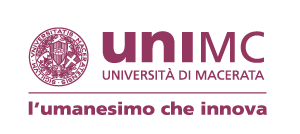 University of Macerata (Italy)CORSO - CurriculumAteneo Partner (Paese)Phd courseThesis’ title__________________________________________________________________________PhD Student_______________________________________UNIVERSITY OF MACERATAPhD AdvisorProf. ____________________Coordinator PhD ProgrammeProf. _____________________ATENEO PARTNERPhD AdvisorProf. ________________________Coordinator PhD ProgrammeProf. _________________________YEAR __________